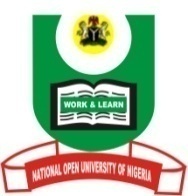 NATIONAL OPEN UNIVERSITY OF NIGERIAUNIVERSITY VILLAGE, PLOT 91 CADASTRAL ZONE, NNAMDI AZIKIWE EXPRESS WAY, JABI - ABUJA.                                                 FACULTY OF SCIENCES                            DEPARTMENT OF PURE AND APPLIED SCIENCES                                              JULY 2018 EXAMINATIONSCOURSE CODE:    CHM 316COURSE TITLE:     INDUSTRIAL CHEMICAL TECHNOLOGY I      COURSE UNIT:      2               TIME:                 2 Hours	                INSTRUCTION:            Question one is compulsory. Answer question one and any other                                           Three questions.QUESTION ONE1a) Describe the mechanism of heat transfer.                                                              8 marks1bi) State the second law of thermodynamics and enumerate on it.                           2 marks1bii) Mention two unit operations that employ heat transfer.                                      1 mark1ci) Explain briefly mode of mass transfer by convection.                                         3 marks1cii) Mention any two mass transfer operations.                                                         1 mark1di) Write short note on unit processes.                                                            4 marks1dii) Draw a flow chart of physical processes of sugar manufacture.                         2 marks1f) What is a reactor, expatiate.                                                                                   4 marksQUESTION TWO2a)   Enumerate on the unit operation “mixing”.                                                         3 marks2b)   Give the three stages of mixing, and briefly discuss them.                                91/2 marks2c)   Differentiate between mixing and agitation.                                                      21/2 marksQUESTION THREE3) Write a short note on the separation process distillation and adsorption.               15 marksQUESTION FOUR4a) Discuss briefly gravitational separation and extraction.                                          9 marks4b)  What is Mass Transfer by Diffusion (Molecular or EddyDiffusion):                    6 marksQUESTION FIVEExplain briefly chemical technology, chemical technology equipment and heat exchangers.                                                                                                                                      15 marks